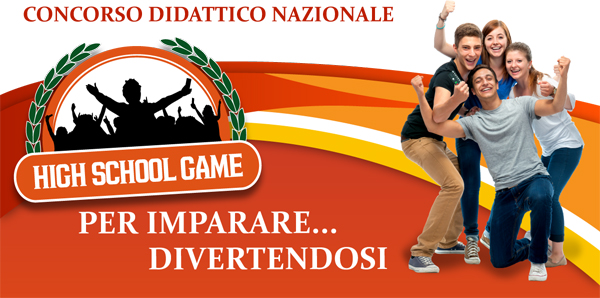 Giovedì 30 marzo 2017FINALE PROVINCIALE4°e 5° classiProvincia di FOGGIAc/o  Aula Magna - UNIVERSITÀ  DI FOGGIAVia Romolo Caggese, 1 - Foggia (FG)
ore 09.00 classi quarte - ore 11.00 classi quinteA FOGGIA il 30 marzo 2017 la finale provinciale del concorso didattico nazionale HIGH SCHOOL GAME 2017HIGH SCHOOL GAME, il prestigioso concorso didattico multimediale, inserito nel Pof 2017 da 300 tra Licei e Istituti tecnico-professionali in tutte le regioni italiane, dà il via alle competizioni provinciali per la qualificazione alla finale nazionale.La V edizione dell'avvincente gara, iniziata all’inizio dell’anno scolastico 2016/2017 nelle medie superiori di tutta Italia e che coinvolge 150.000 studenti, prosegue. Nell’ Aula Magna dell’UNIVERSITÀ  DI FOGGIA, in via Romolo Caggese 1, alle ore 09.00 si sfideranno le classi quarte e alle ore 11.00 le classi quinte.I vincitori parteciperanno alla finale del 14 e 15 maggio 2017 che avrà luogo a bordo di una nave di Grimaldi Lines ancorata nel porto di Civitavecchia.Imparare divertendosi, questo è l’obiettivo dell’appassionante sfida, tra gioco e didattica. Le regole del concorso sono semplici: ogni classe costituisce una squadra, dando inizio alla sfida all’interno del proprio Istituto. Gli studenti delle quarte e le quinte classi, davanti a maxischermi e muniti di telecomando, vengono sottoposti a test a risposta multipla di cultura generale. Un sofisticato software, “Ars Power”, elabora in tempo reale i risultati, i punteggi ponderati e visualizza l’analisi e le statistiche delle risposte. In base al punteggio si selezionano le tre migliori quarte e quinte classi, che successivamente affrontano le vincitrici degli altri istituti a livello provinciale. Infine, le quarte e quinte classi vincitrici  di ogni provincia si sfidano in una spettacolare finale  nazionale. Al concorso sul programma scolastico concordato con gli insegnanti delle scuole aderenti, anche quest’anno si  affiancheranno due concorsi tematici, uno sulla Sicurezza Stradale e uno sull'Educazione Ambientale, in collaborazione con il programma Connect4Climate della Banca Mondiale. Gli studenti ricevono sull’ APP di HIGH SCHOOL GAME il materiale relativo a questi interessanti temi su cui prepararsi. Poi partono le gare che si svolgono contemporaneamente al Concorso didattico e con le stesse regole.In palio una crociera di 4 giorni a Barcellona alle prime due classi (quarta e quinta) classificate sulle navi della famosa compagnia navale Grimaldi Lines, oltre a borse di studio dell’Università UniNettuno. Per i docenti degli istituti vincitori ci saranno viaggi offerti dall’Ente del Turismo di Malta.HIGH SCHOOL GAME è un progetto didattico. E' stato ideato da Planet Multimedia che ne cura la complessa organizzazione. Ha il patrocinio del Ministero del lavoro e delle politiche sociali, in collaborazione con la Presidenza del Consiglio dei Ministri e il Servizio Civile Nazionale. Si avvale della  partnership tra le Università “La Sapienza”, “Lumsa”, IULM, UniCalabria, l’Università telematica UniNettuno,  UniGenova, LABA di Firenze, UniFoggia, UniCagliari, Università “Federico II”. “Gli studenti vivono questa competizione con straordinario entusiasmo e voglia di impegnarsi per  essere ben preparati”, afferma Emanuele Gambino, presidente di Planet Multimedia.“Nei due anni precedenti - aggiunge Gambino - i docenti delle classi che hanno partecipato alla gara hanno notato nei loro studenti un netto miglioramento della preparazione scolastica, un aumento dell’interesse verso la conoscenza e un grande spirito di gruppo  che coinvolge studenti e docenti”.Per maggiori informazioni su HIGH SCHOOL GAME consultare il sito ufficiale: www.highschoolgame.itGuarda il filmato: https://mega.nz/#!7xZlSCQa!IiFGRuzSuRhi3BuPXu_ZI3ZchQQqckHAiNEz25n78EYLA FINALE PROVINCIALE A FOGGIACome per ogni finale provinciale di HIGH SCHOOL GAME, la sfida multimediale è riservata a 4 studenti, accompagnati da 1 docente, per ogni classe quarta e quinta qualificata all’interno di ciascuno dei licei e istituti tecnico-professionali nella provincia di Foggia che hanno aderito al progetto, per un totale di oltre 400 ragazzi in gara accompagnati dai loro docenti tutor, compagni di istituto, amici e familiari.Scuole partecipanti alle Fasi di QualificazioneIPSSAR - IPIA RUGGERO BONGHIINDIRIZZO: VIA IV NOVEMBRE, 38Lucera (FG) - Tel: 0881520062Modalità di Selezione Classi: Interna/AppISTITUTO PARITARIO PITAGORA COLLEGEINDIRIZZO: VIA ANTONIO LIGABUE, 24San Giovanni Rotondo (FG) - Tel: 0882602933Modalità di Selezione Classi: Interna/AppITE TONIOLOINDIRIZZO: VIA BARLETTA, 1/AManfredonia (FG) - Tel: 0884583166Data Evento Live per Selezione Classi: lun 6 febbraio 2017IIS FEDERICO IIINDIRIZZO: VIA POZZO SALSO, 41Apricena (FG) - Tel: 0882646116Data Evento Live per Selezione Classi: mer 8 marzo 2017 (tappa speciale del TRAVEL GAME c/o nave Cruise Grimaldi Lines)ITE ANGELO FRACCACRETAINDIRIZZO: VIA ADDA, 2San Severo (FG) - Tel: 0822221470Data Evento Live per Selezione Classi: mer 8 marzo 2017 (tappa speciale del TRAVEL GAME c/o nave Cruise Grimaldi Lines)LICEO POLIVALENTE STATALE E. PESTALOZZIINDIRIZZO: VIA ADDASan Severo (FG) - Tel: 0882373491Data Evento Live per Selezione Classi: mer 8 marzo 2017 (tappa speciale del TRAVEL GAME c/o nave Cruise Grimaldi Lines)ISTITUTO MAGISTRALE MARIA IMMACOLATAINDIRIZZO: PIAZZA EUROPA N.37San Giovanni Rotondo (FG) - Tel: 0882451689Data Evento Live per Selezione Classi: ven 17 marzo 2017 (tappa speciale del TRAVEL GAME c/o nave Cruise Grimaldi Lines)IISS G. PAVONCELLIINDIRIZZO: CORSO SCUOLA AGRARIA 2Cerignola (FG) - Tel: 0885421043Data Evento Live per Selezione Classi: mer 22 marzo 2017 (tappa speciale del TRAVEL GAME c/o nave Cruise Grimaldi Lines)LICEO SCIENTIFICO A. EINSTEININDIRIZZO: VIA BENEDETTO CROCE, 13Cerignola (FG) - Tel: 0885423812Data Evento Live per Selezione Classi: mer 22 marzo 2017 (tappa speciale del TRAVEL GAME c/o nave Cruise Grimaldi Lines)I.T.E. BLAISE PASCALINDIRIZZO: VIA NAPOLI Foggia (FG) - Tel: 0881711773Data Evento Live per Selezione Classi: mer 22 marzo 2017 (tappa speciale del TRAVEL GAME c/o nave Cruise Grimaldi Lines)LICEO SCIENTIFICO STATALE A.VOLTAINDIRIZZO: VIA MARTIRI DI VIA FANIFoggia (FG) - Tel: 0881741793Data Evento Live per Selezione Classi: mer 22 marzo 2017 (tappa speciale del TRAVEL GAME c/o nave Cruise Grimaldi Lines)ISISS FIANI-LECCISOTTIINDIRIZZO: VIA ASPROMONTE 158 Torremaggiore (FG) - Tel: 0882382837Data Evento Live per Selezione Classi: mer 22 marzo 2017I.T.I.T ALTAMURA LEONARDO DA VINCIINDIRIZZO: VIA F. ROTUNDI, 4Foggia (FG) - Tel: 0881687527Data Evento Live per Selezione Classi: gio 20 aprile 2017 (tappa speciale del TRAVEL GAME c/o nave Cruise Grimaldi Lines)I.I.S.S. LANZA-PERUGINIINDIRIZZO: PIAZZA ITALIA, 3Foggia (FG) - Tel: 0881726619Data Evento Live per Selezione Classi: gio 20 aprile 2017 (tappa speciale del TRAVEL GAME c/o nave Cruise Grimaldi Lines)L'ISIS DI MAGGIOINDIRIZZO: FGIS036003@ISTRUZIONE.ITSan Giovanni Rotondo (FG) - Tel: 0882456519Data Evento Live per Selezione Classi: gio 20 aprile 2017 (tappa speciale del TRAVEL GAME c/o nave Cruise Grimaldi Lines)	____________________________Ufficio stampa Planet-Multimedia : cell. 333 6538300 - press@highschoolgame.it